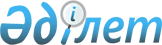 О внесении изменений и дополнений в решение Уалихановского районного маслихата от 26 декабря 2018 года № 2-32с "Об утверждении бюджета Уалихановского района Северо-Казахстанской области на 2019-2021 годы"Решение Уалихановского районного маслихата Северо-Казахстанской области от 26 марта 2019 года № 2-36 с. Зарегистрировано Департаментом юстиции Северо-Казахстанской области 1 апреля 2019 года № 5278
      В соответствии со статьями 106 и 109 Бюджетного кодекса Республики Казахстан от 4 декабря 2008 года, подпунктом 1) пункта 1 статьи 6, пунктом 4 статьи 7 Закона Республики Казахстан от 23 января 2001 года "О местном государственном управлении и самоуправлении в Республике Казахстан", Уалихановский районный маслихат РЕШИЛ:
      1. Внести в решение Уалихановского районного маслихата "Об утверждении бюджета Уалихановского района Северо-Казахстанской области на 2019-2021 годы" от 26 декабря 2018 года № 2-32с (опубликовано 16 января 2019 года в Эталонном контрольном банке нормативных правовых актов Республики Казахстан в электронном виде, зарегистрировано в Реестре государственной регистрации нормативных правовых актов №5172) следующие изменения и дополнения:
      пункт 1 изложить в следующей редакции:
       "1. Утвердить бюджет Уалихановского района Северо-Казахстанской области на 2019-2021 годы согласно приложениям 1, 2 и 3 к настоящему решению соответственно, в том числе на 2019 год в следующих объемах:
      1) доходы — 3 585 492,1 тысяч тенге:
      налоговые поступления — 434 063,1 тысяч тенге; 
      неналоговые поступления — 14 024 тысяч тенге; 
      поступления от продажи основного капитала — 7 000 тысяч тенге;
      поступления трансфертов — 3 130 405 тысяч тенге;
      2) затраты — 3 588 284 тысяч тенге;
      3) чистое бюджетное кредитование — 17 216 тысяч тенге:
      бюджетные кредиты – 37 875 тысяч тенге;
      погашение бюджетных кредитов – 20 659 тысяч тенге;
      4) сальдо по операциям с финансовыми активами — 0 тысяч тенге:
      приобретение финансовых активов – 0 тысяч тенге;
      поступления от продажи финансовых активов государства – 0 тысяч тенге; 
      5) дефицит (профицит) бюджета — - 20 007,9 тысяч тенге;
      6) финансирование дефицита (использование профицита) бюджета –20 007,9 тысяч тенге:
      поступление займов – 37 875тысяч тенге;
      погашение займов – 20 659тысяч тенге;
      используемые остатки бюджетных средств – 2 791,9 тысяч тенге.";
      дополнить пунктом 15-1 следующего содержания:
       "15-1. Предусмотреть в районном бюджете расходы за счет свободных остатков бюджетных средств, сложившихся на начало финансового года в сумме 2 791,9 тысяч тенге, согласно приложению 10.";
      приложение 1 к указанному решению изложить в новой редакции согласно приложению 1 к настоящему решению;
      дополнить приложением 10 к указанному решению согласно приложению 2 к настоящему решению.
      2. Настоящее решение вводится в действие с 1 января 2019 года. Бюджет Уалихановского района Северо-Казахстанской области на 2019 год Расходы за счет свободных остатков бюджетных средств, сложившихся на января 2019 года
					© 2012. РГП на ПХВ «Институт законодательства и правовой информации Республики Казахстан» Министерства юстиции Республики Казахстан
				
      Председатель 
ХXXVI сессии VI созыва 

 Т. Дюсембеков

      Секретарь Уалихановского 
районного маслихата 

Б.Кадиров
Приложение 1 к решению Уалихановского районного маслихата от 26 марта 2019 года №2-36сПриложение 1 к решению Уалихановского районного маслихата от 26 декабря 2018 года №2-32с
Категория 
Категория 
Категория 
Наименование
Сумма, тысяч тенге
Класс 
Класс 
Наименование
Сумма, тысяч тенге
Подкласс
Наименование
Сумма, тысяч тенге
1
1
1
2
3
1) Доходы 
3585492,1
1
Налоговые поступления
434063,1
01
Подоходный налог
6000
2
Индивидуальный подоходный налог
6000
03
Социальный налог
180000
1
Социальный налог
180000
04
Налоги на собственность
120800
1
Налоги на имущество
96000
3
Земельный налог
1300
4
Налог на транспортные средства
17000
5
Единый земельный налог
6500
05
Внутренние налоги на товары, работы и услуги
125263,1
2
Акцизы
1400
3
Поступления за использование природных и других ресурсов
119363,1
4
Сборы за ведение предпринимательской и профессиональной деятельности
4500
08
Обязательные платежи, взимаемые за совершение юридически значимых действий и (или) выдачу документов уполномоченными на то государственными органами или должностными лицами
2000
1
Государственная пошлина 
2000
2
Hеналоговые поступления
14024
01
Доходы от государственной собственности
8024
5
Доходы от аренды имущества, находящегося в государственной собственности
6000
7
Вознаграждения по кредитам, выданным из государственного бюджета
24
9
Прочие доходы от государственной собственности
2000
06
Прочие неналоговые поступления
6000
1
Прочие неналоговые поступления
6000
3
Поступления от продажи основного капитала
7000
01
Продажа государственного имущества, закрепленного за государственными учреждениями
2000
1
Продажа государственного имущества, закрепленного за государственными учреждениями
2000
03
Продажа земли и нематериальных активов
5000
1
Продажа земли
5000
4
Поступления трансфертов
3130405
02
Трансферты из вышестоящих органов государственного управления
3130405
2
Трансферты из областного бюджета
3130405
Функциональная группа
Функциональная группа
Функциональная группа
Наименование
Сумма, тысяч тенге
Администратор бюджетных программ
Администратор бюджетных программ
Наименование
Сумма, тысяч тенге
Программа
Наименование
Сумма, тысяч тенге
1
1
1
2
3
2) Затраты
3588284
01
Государственные услуги общего характера
268021
112
Аппарат маслихата района (города областного значения)
16527
001
Услуги по обеспечению деятельности маслихата района (города областного значения)
16527
122
Аппарат акима района (города областного значения)
93074
001
Услуги по обеспечению деятельности акима района (города областного значения)
93074
123
Аппарат акима района в городе, города районного значения, поселка, села, сельского округа
113950
001
Услуги по обеспечению деятельности акима района в городе, города районного значения, поселка, села, сельского округа
113950
459
Отдел экономики и финансов района (города областного значения)
979
003
Проведение оценки имущества в целях налогообложения
479
010
Приватизация, управление коммунальным имуществом, постприватизационная деятельность и регулирование споров, связанных с этим
500
495
Отдел архитектуры, строительства, жилищно-коммунального хозяйства, пассажирского транспорта и автомобильных дорог района (города областного значения)
16830
001
Услуги по реализации государственной политики на местном уровне в области архитектуры, строительства, жилищно-коммунального хозяйства, пассажирского транспорта и автомобильных дорог
16830
459
Отдел экономики и финансов района (города областного значения)
26661
001
Услуги по реализации государственной политики в области формирования и развития экономической политики, государственного планирования, исполнения бюджета и управления коммунальной собственностью района (города областного значения)
26661
02
Оборона
9726
122
Аппарат акима района (города областного значения)
9726
005
Мероприятия в рамках исполнения всеобщей воинской обязанности
6726
006
Предупреждение и ликвидация чрезвычайных ситуаций масштаба района (города областного значения)
2000
007
Мероприятия по профилактике и тушению степных пожаров районного (городского) масштаба, а также пожаров в населенных пунктах, в которых не созданы органы государственной противопожарной службы
1000
03
Общественный порядок, безопасность, правовая, судебная, уголовно-исполнительная деятельность
1500
495
Отдел архитектуры, строительства, жилищно-коммунального хозяйства, пассажирского транспорта и автомобильных дорог района (города областного значения)
1500
019
Обеспечение безопасности дорожного движения в населенных пунктах
1500
04
Образование
2436426
464
Отдел образования района (города областного значения)
289817
009
Обеспечение деятельности организаций дошкольного воспитания и обучения
135117
040
Реализация государственного образовательного заказа в дошкольных организациях образования
154700
464
Отдел образования района (города областного значения)
1840324
003
Общеобразовательное обучение
1773602
006
Дополнительное образование для детей
23972
005
Приобретение и доставка учебников, учебно-методических комплексов для государственных учреждений образования района (города областного значения)
42750
465
Отдел физической культуры и спорта района (города областного значения)
55621
017
Дополнительное образование для детей и юношества по спорту
55621
464
Отдел образования района (города областного значения)
250664
001
Услуги по реализации государственной политики на местном уровне в области образования 
20279
015
Ежемесячная выплата денежных средств опекунам (попечителям) на содержание ребенка-сироты (детей-сирот), и ребенка (детей), оставшегося без попечения родителей
9173
023
Методическая работа
10384
029
Обследование психического здоровья детей и подростков и оказание психолого-медико-педагогической консультативной помощи населению
11166
067
Капитальные расходы подведомственных государственных учреждений и организаций
199662
06
Социальная помощь и социальное обеспечение
249528
464
Отдел образования района (города областного значения)
11320
030
Содержание ребенка (детей), переданного патронатным воспитателям
11320
451
Отдел занятости и социальных программ района (города областного значения)
166162
002
Программа занятости
102704
005
Государственная адресная социальная помощь
21282
007
Социальная помощь отдельным категориям нуждающихся граждан по решениям местных представительных органов
18313
010
Материальное обеспечение детей-инвалидов, воспитывающихся и обучающихся на дому
702
014
Оказание социальной помощи нуждающимся гражданам на дому
23161
451
Отдел занятости и социальных программ района (города областного значения)
47322
001
Услуги по реализации государственной политики на местном уровне в области обеспечения занятости и реализации социальных программ для населения
32643
011
Оплата услуг по зачислению, выплате и доставке пособий и других социальных выплат
754
050
Обеспечение прав и улучшение качества жизни инвалидов в Республике Казахстан
13925
451
Отдел занятости и социальных программ района (города областного значения)
24724
023
Обеспечение деятельности центров занятости населения
24724
07
Жилищно-коммунальное хозяйство
2404
495
Отдел архитектуры, строительства, жилищно-коммунального хозяйства, пассажирского транспорта и автомобильных дорог района (города областного значения)
2404
016
Функционирование системы водоснабжения и водоотведения
584
031
Обеспечение санитарии населенных пунктов
1820
08
Культура, спорт, туризм и информационное пространство
194238
123
Аппарат акима района в городе, города районного значения, поселка, села, сельского округа
44739
006
Поддержка культурно-досуговой работы на местном уровне
44739
455
Отдел культуры и развития языков района (города областного значения)
28312
003
Поддержка культурно-досуговой работы
28312
465
Отдел физической культуры и спорта района (города областного значения)
20238
001
Услуги по реализации государственной политики на местном уровне в сфере физической культуры и спорта
11249
006
Проведение спортивных соревнований на районном (города областного значения) уровне
1395
007
Подготовка и участие членов сборных команд района (города областного значения) по различным видам спорта на областных спортивных соревнованиях
7594
456
Отдел внутренней политики района (города областного значения)
7600
002
Услуги по проведению государственной информационной политики 
7600
495
Отдел архитектуры, строительства, жилищно-коммунального хозяйства, пассажирского транспорта и автомобильных дорог района (города областного значения)
19416
021
Развитие объектов спорта
19416
455
Отдел культуры и развития языков района (города областного значения)
39331
006
Функционирование районных (городских) библиотек
38819
007
Развитие государственного языка и других языков народа Казахстана
512
456
Отдел внутренней политики района (города областного значения)
23065
001
Услуги по реализации государственной политики на местном уровне в области информации, укрепления государственности и формирования социального оптимизма граждан
11460
003
Реализация мероприятий в сфере молодежной политики
11605
455
Отдел культуры и развития языков района (города областного значения)
11537
001
Услуги по реализации государственной политики на местном уровне в области развития языков и культуры 
11537
10
Сельское, водное, лесное, рыбное хозяйство, особо охраняемые природные территории, охрана окружающей среды и животного мира, земельные отношения
148122
459
Отдел экономики и финансов района (города областного значения)
14562
099
Реализация мер по оказанию социальной поддержки специалистов
14562
462
Отдел сельского хозяйства района (города областного значения)
20112
001
Услуги по реализации государственной политики на местном уровне в сфере сельского хозяйства
20112
473
Отдел ветеринарии района (города областного значения)
100345
001
Услуги по реализации государственной политики на местном уровне в сфере ветеринарии
12137
005
Обеспечение функционирования скотомогильников (биотермических ям)
1500
006
Организация санитарного убоя больных животных
2190
007
Организация отлова и уничтожения бродячих собак и кошек
900
009
Проведение ветеринарных мероприятий по энзоотическим болезням животных
5955
010
Проведение мероприятий по идентификации сельскохозяйственных животных
2127
011
Проведение противоэпизоотических мероприятий
59091
047
Возмещение владельцам стоимости обезвреженных (обеззараженных) и переработанных без изъятия животных, продукции и сырья животного происхождения, представляющих опасность для здоровья животных и человека
16445
463
Отдел земельных отношений района (города областного значения)
13103
001
Услуги по реализации государственной политики в области регулирования земельных отношений на территории района (города областного значения)
13103
12
Транспорт и коммуникации
82907
495
Отдел архитектуры, строительства, жилищно-коммунального хозяйства, пассажирского транспорта и автомобильных дорог района (города областного значения)
82907
023
Обеспечение функционирования автомобильных дорог
55907
045
Капитальный и средний ремонт автомобильных дорог районного значения и улиц населенных пунктов
25000
039
Субсидирование пассажирских перевозок по социально значимым городским (сельским), пригородным и внутрирайонным сообщениям
2000
13
Прочие
33847
123
Аппарат акима района в городе, города районного значения, поселка, села, сельского округа
12520
040
Реализация мер по содействию экономическому развитию регионов в рамках Программы развития регионов до 2020 года
12520
469
Отдел предпринимательства района (города областного значения)
8681
001
Услуги по реализации государственной политики на местном уровне в области развития предпринимательства
8681
459
Отдел экономики и финансов района (города областного значения)
12646
012
Резерв местного исполнительного органа района (города областного значения) 
9281
026
Целевые текущие трансферты бюджетам города районного значения, села, поселка, сельского округа на повышение заработной платы отдельных категорий гражданских служащих, работников организаций, содержащихся за счет средств государственного бюджета, работников казенных предприятий в связи с изменением размера минимальной заработной платы
3365
14
Обслуживание долга
24
459
Отдел экономики и финансов района (города областного значения)
24
021
Обслуживание долга местных исполнительных органов по выплате вознаграждений и иных платежей по займам из областного бюджета
24
15
Трансферты
161541
459
Отдел экономики и финансов района (города областного значения)
161541
006
Возврат неиспользованных (недоиспользованных) целевых трансфертов
155,5
024
Целевые текущие трансферты из нижестоящего бюджета на компенсацию потерь вышестоящего бюджета в связи с изменением законодательства
112908
038
Субвенции
23703
051
Трансферты органам местного самоуправления
5359
053
Возврат сумм неиспользованных (недоиспользованных) целевых трансфертов на развитие, выделенных в истекшем финансовом году, разрешенных доиспользовать по решению местных исполнительных органов
19415,5
3) Чистое бюджетное кредитование
17216
Бюджетные кредиты
37875
10
Сельское, водное, лесное, рыбное хозяйство, особо охраняемые природные территории, охрана окружающей среды и животного мира, земельные отношения
37875
459
Отдел экономики и финансов района (города областного значения)
37875
018
Бюджетные кредиты для реализации мер социальной поддержки специалистов
37875
Категория 
Категория 
Категория 
Наименование
Сумма, тысяч тенге
Класс 
Класс 
Наименование
Сумма, тысяч тенге
Подкласс
Наименование
Сумма, тысяч тенге
5
Погашение бюджетных кредитов
20659
01
Погашение бюджетных кредитов
20659
1
Погашение бюджетных кредитов, выданных из государственного бюджета
20659
4) Сальдо по операциям с финансовыми активами
0
Приобретение финансовых активов
0
Поступления от продажи финансовых активов государства
0
5) Дефицит (профицит) бюджета
- 20 007,9
6) Финансирование дефицита (использование профицита) бюджета
20 007,9
7
Поступление займов
37875
01
Внутренние государственные займы
37875
2
Договоры займа
37875
Функциональная группа
Функциональная группа
Функциональная группа
Наименование
Сумма, тысяч тенге
Администратор бюджетных программ
Администратор бюджетных программ
Наименование
Сумма, тысяч тенге
Программа
Наименование
Сумма, тысяч тенге
16
Погашение займов
20659
459
Отдел экономики и финансов района (города областного значения)
20659
005
Погашение долга местного исполнительного органа перед вышестоящим бюджетом
20659
Категория 
Категория 
Категория 
Наименование
Сумма, тысяч тенге
Класс 
Класс 
Наименование
Сумма, тысяч тенге
Подкласс
Наименование
Сумма, тысяч тенге
8
Используемые остатки бюджетных средств
2791,9
01
Остатки бюджетных средств
2791,9
1
Свободные остатки бюджетных средств
2791,9Приложение 2 к решению Уалихановского районного маслихата от 26 марта 2019 года №2-36сПриложение 10 к решению Уалихановского районного маслихата от 26 декабря 2018 года №2-32с
Функциональная группа
Функциональная группа
Функциональная группа
Наименование
Сумма, тысяч тенге
Администратор бюджетных программ
Администратор бюджетных программ
Наименование
Сумма, тысяч тенге
Программа
Наименование
Сумма, тысяч тенге
1
1
1
2
3
15
Трансферты
2791,9
459
Отдел экономики и финансов района (города областного значения)
2791,9
006
Возврат неиспользованных (недоиспользованных) целевых трансфертов
155,5
053
Возврат сумм неиспользованных (недоиспользованных) целевых трансфертов на развитие, выделенных в истекшем финансовом году, разрешенных доиспользовать по решению местных исполнительных органов
2636,4